Мошенничество – это хищение чужого имущества или приобретение права на чужое имущество путем обмана или злоупотребления доверием.Ежегодно мошенниками разрабатываются новые способы обмана людей. Важно помнить, что никто не застрахован от действий мошенников и каждый может стать жертвой преступной схемы.Мошенничество является уголовно-наказуемым преступлением. Уголовный кодекс РФ выделяет следующие виды мошенничества:- мошенничество в сфере кредитования;- мошенничество при получении выплат;- мошенничество с использованием электронных средств платежа;- мошенничество в сфере страхования;- мошенничество в сфере компьютерной информации; Адреса и телефоны правоохранительных органов:– Прокуратура Смоленской области, адрес: 
ул. Дохтурова, д. 2, г. Смоленск, 214000,
тел.: 8 (4812) 30-76-60;– Прокуратура Смоленского района, адрес: ул. Багратиона, д. 4, г. Смоленск, 214004, 
тел. 8 (4812) 35-33-81;–Отдел МВД России по Смоленскому району, адрес: ул. Лавочкина, д. 104а,               г. Смоленск, 214032, тел: 8 (4812) 44-55-58, 8 (4812) 77-39-00;-Заднепровский межрайонный следственный отдел города Смоленска Следственного Управления Следственного Комитета России, адрес: пр-т. Гагарина,20, г. Смоленск, 214018, тел: 8 (4812) 38-59-19.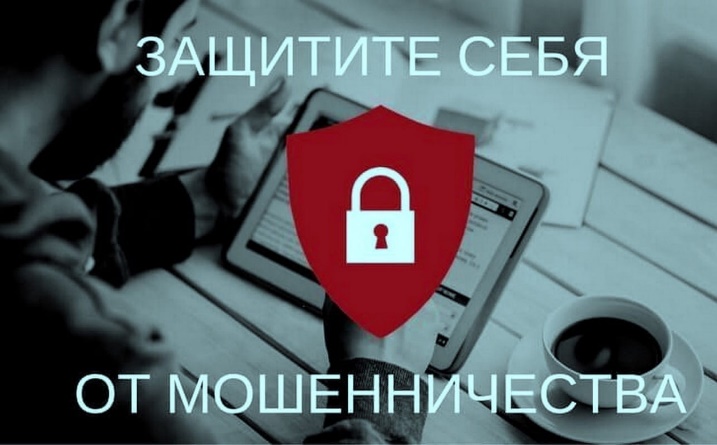 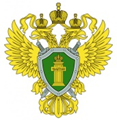 Прокуратура Смоленского районаПАМЯТКАпо профилактике новых способов мошенничества2024 годДля того, чтобы не стать жертвой мошенников самому и уберечь близких следует знать о новых мошеннических способах.Оплата услуг по поддельному QR-кодуQR-код в настоящее время стал неотъемлемой частью многих людей, так как является удобным инструментом оплаты. Однако мошенники могут подменить QR-код и попытаться украсть ваши данные и денежные средства, находящиеся на счетах в онлайн-банках. Имеются случаи, когда мошенники подкидываю поддельную платежную квитанцию в почтовые ящики с QR-кодом. Как обезопасить себя и своих близких?Не вводите никакие свои данные, если сайт кажется подозрительным (название банка или организации написано некорректно, ссылка должна начинаться с «https»);Установить на телефон приложение, которое будет уведомлять об опасных ссылках;Если у вас появились сомнения – ничего не оплачивайте, найдите возможность уточнить информацию или выберите другой способ совершить платеж.Продажа поддельных туровВесна-лето является периодом активных продаж туров. Однако следует быть осторожным – можно наткнуться на агентство-однодневку, которое продаст путевку и исчезнет с вашими деньгами.Как обезопасить себя и своих близких?Следует проверить наличие турагентства в Едином федеральном реестре турагентов, субагентов;Не оплачивайте ничего без договора и внимательно читайте его. Может оказаться, что вам продали только консультацию, а не сам тур. Подписывающей стороной может оказаться вовсе не та компания, которой представился Ваш собеседник.Не верьте большим скидкам. Расценки аферистов могут быть значительно ниже, чем в нормальных агентствах. Но в самом деле стоимость везде примерно одинаковая, так как турагентства покупают туры у одних и тех же туроператоров (исключение – горящие путевки);Проверяйте подлинность сайта, если совершаете покупку онлайн. Обратите внимание на ошибки в названии, проверьте возраст домена (насторожитесь, если домен создан совсем недавно).Звонок от сотрудника мобильного оператораСейчас мошенники часто звонят жертве от имени оператора сотовой связи и сообщают, что нужно обновить договор или актуализировать персональные данные, иначе номер будет заблокирован.Как правило, мошенники просят «всего лишь» продиктовать код из смс-сообщения. В случае, если вы продиктуете код такому «сотруднику мобильного оператора», то позволите мошенникам получить доступ к Вашему аккаунту на Госуслугах, а также настроить переадресацию с Вашего номера на другой (это позволит подтверждать различные операции – оформить кредит на ваше имя).Как обезопасить себя и своих близких?Мобильные операторы не звонят по вопросам подтверждения ваших персональных данных, а действие обычного мобильного номера бессрочно.Сотрудники операторов никогда не запрашивают никаких кодов.Никогда не называйте своих персональных данных и коды из смс-сообщений по телефону.Если вы сомневаетесь – позвоните на горячую линию оператора сотовой связи, воспользуйтесь личным кабинетом или дойти до салона сотовой связи своего мобильного оператора.